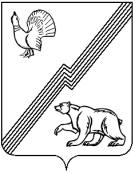 АДМИНИСТРАЦИЯ ГОРОДА ЮГОРСКАХанты-Мансийского автономного округа – Югры ПОСТАНОВЛЕНИЕот 09 июня 2020 года										№ 745О внесении изменения  в постановление администрации города Югорска от 26.12.2013 № 4253 «О порядке предоставления дополнительных мер социальной поддержки и социальной помощи отдельным категориям граждан города Югорска»В соответствии с решением Думы города Югорска от 27.06.2012 № 54                             «Об утверждении в новой редакции Положения о книге «Почета и памяти» города Югорска»:1. Внести в приложение 1 к постановлению  администрации города Югорска                  от 26.12.2013 № 4253 «О порядке предоставления дополнительных мер социальной поддержки и социальной помощи отдельным категориям граждан города Югорска» (с изменениями                 от 05.02.2014 № 264, от 15.07.2014 № 3540, от 29.06.2015 № 2403, от 19.02.2016 № 392,              от 11.04.2017 № 816, от 06.09.2017 № 2151, от 10.08.2018 № 2238, от 10.01.2019 № 7,                  от 27.12.2019 № 2808) изменение, дополнив раздел IV пунктом 4.1.1 следующего содержания:«4.1.1. Выплата несовершеннолетнему ребенку умершего Почетного гражданина города Югорска ежемесячного денежного вознаграждения в размере, установленном решением Думы города Югорска, производится на основании представленных документов (сведений):а) заявления;б) копии документов, удостоверяющих личность заявителя и несовершеннолетних детей Почетного гражданина города Югорска, а также подтверждающих их родство;в) сведения о реквизитах  лицевого счета, открытого  в кредитной организации на имя несовершеннолетнего на основании заявления родителя (законного представителя);г) копия документа, удостоверяющего звание «Почетный гражданин города Югорска»;д) копия документа о смерти Почетного гражданина города Югорска;е) копия свидетельства о постановке на учет несовершеннолетнего  в налоговом органе по месту жительства на территории Российской Федерации;ж) копия страхового свидетельства государственного пенсионного страхования несовершеннолетнего ребенка либо документ, подтверждающий регистрацию в системе индивидуального (персонифицированного) учета.».2. Опубликовать постановление в официальном печатном издании города Югорска        и разместить на официальном сайте органов местного самоуправления города Югорска.3. Настоящее постановление вступает в силу после официального опубликования.Глава города Югорска		                                                                   	     А. В. Бородкин